Муниципальное бюджетное учреждениедополнительного образования детей«Станция юных натуралистов» МО – Пригородный район РСО-АланияСЦЕНАРИЙРАЙОННОГО МЕРОПРИЯТИЯ посвященного дню защиты детей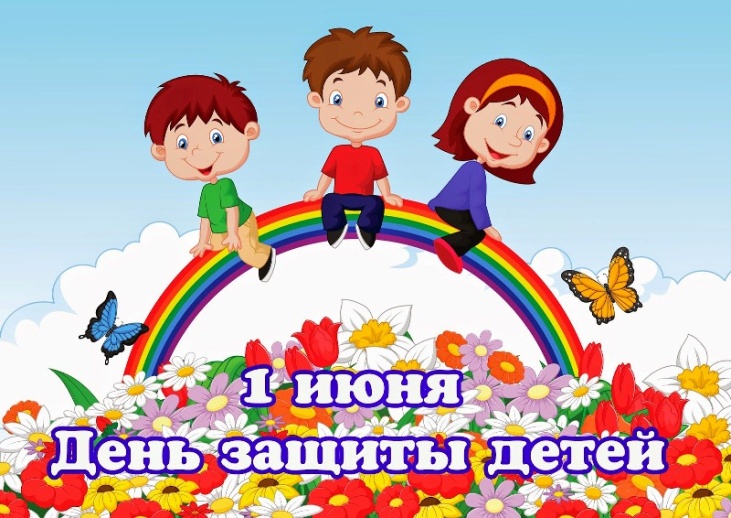 с. Октябрьское, 2018 г.Пусть воздушный вьется змей,
В небе ясном, чистом!
Поздравляем всех ребят,
С праздником лучистым!Первый июньский день традиционно посвящен детству. День Защиты Детей, учрежденный еще в 1949 году, отмечается не только в России. Во многих странах 1 июня проходят акции по поддержкедетей, нуждающихся в опеке, помощи. На улицах городов расклеивают социальную рекламу, напоминающую о правах ребенка и необходимости их защиты. По всей стране проводятся веселые праздники, интересные конкурсы на самого активного и талантливого ребенка. В школах последние классные часы уходящего учебного года – это мини - уроки добра, чуткости. Для того чтобы праздник не получился сумбурным, для каждого из таких мероприятий составляется сценарий на День Защиты Детей. В программу включаются стихи, песни, сценки из жизни детворы, веселыеконкурсы. Проведение праздника всегда заканчивается концертом и поздравлениями ребят с наступающим летом и каникулами.Мероприятие традиционно СЮН проводит в районном парке. Участвуют в нем школьники и все желающие  Пригородного района.Цель и задачи проведения праздника:	создание условий для раскрытия индивидуальности и творческих способностей  детей;популяризация художественного творчества и спортивных успехов детей;формирование умения творчески работать в группе, укрепление дружеских взаимоотношений среди обучающихся;привлечение внимания детей к реализации добрых дел в обществе.Звучит  детский голос на фоне музыкиНам вспомнится не разТа добрая планета,Где с лучиками глазВстречаются рассветы.Где чудеса живут,Волшебники и феи,Где ярче мир вокругИ звонче птичьи трели.Песня «Чудо…» в исполнении Нартикоевой Томы(МБУ ДОД СЮН)1 вед. Вот, друзья и лето наступило!Ждёт вас отдых, развлечений час, Мы сегодня проведём программу, Подготовили её – для вас!2 вед.Мы хотим, чтоб вы не унывали, Веселились, бегали, играли.И потом друзьям своим сказали,Что сегодня в сказке побывали…1 вед.Двери в эту сказку открываем2 вед.И программу начинаем!1 вед.Здравствуйте, дорогие ребятишки – девчонки и мальчишки!2 вед.Послушайте сообщение важнейшего значения!1 вед.Первое событие – Праздника открытие,2 вед.Потом - разные поздравления и концертные выступления,1 вед.И, наконец, по станциям путешествия.  2 вед.Сегодня - самый чудесный день в году для всей российской детворы - 1 июня. 1 вед.Это не только первый день лета и первый день школьных каникул, но и всеобщий детский праздник - Международный день защиты детей. 2 вед.Этот праздник бывает только раз в году, и все с нетерпением ждут его прихода.                           А мы передаем слово …..Игра коллективная  «ПРИВЕТ»(проводят ведущие)1 вед.Когда встречаем мы рассвет,Мы говорим ему…  (Привет)2 вед.С улыбкой солнце дарит свет,Нам посылает свой … (Привет)1 вед.При встрече через много летВы крикните друзьям… (Привет)2 вед.И улыбнутся вам в ответОт слова доброго…   (Привет)1 вед.И вы запомните совет:Дарите всем друзьям…  (Привет)2 вед.Давайте дружно все в ответДруг другу скажем мы …(Привет)1 вед.На свете живут разноцветные детиЖивут на одной разноцветной планетеИ эта планета на все временаУ всех разноцветных всего лишь одна.2 вед.Кружится планета, большая планетаЛадонями солнца она обогретаНо греют планету намного сильнейУлыбки и смех разноцветных детей.1 вед.Ведь, правда, друзья, хорошо на планете?Когда на планете хозяева дети!Помогатор  «ФИКСИКИ» (Группа учащихся МБОУ СОШ №2)1 вед.Мы приглашаем всех друзейК игрушкам в гости поскорейКуклы пляшут и поют,  – представление дают!2 вед.Глаза их удивления полны.Поверьте, куклы – это тоже дети,Но только дети сказочной страны!1 вед.Как наша жизнь полна событий:Утрат, улыбок, встреч, надежд, открытий…2 вед.Но, знайте,  в тонусе поддержит настроениеНаш танец и его красивое движенье. 1 вед.Мы дружим с музыкой давно,И в вальсе кружимся легко…ВАЛЬС  (МБОУ СОШ № 2) Небо ясное, а солнце красное, настроение у нас прекрасное.2 вед.Нам с вами здесь всех чудес не счесть, если песня есть, то и дружба есть!1 вед.Своё музыкальное поздравление вам дарит ….Танец с полотнами  (СОШ с. Комгарон)1 вед.В мире много сказок грустных и смешных, И прожить на свете нам нельзя без них.2 вед.В них герои сказок дарят вам тепло, В них добро на веки побеждает зло.  1 вед.Там чудеса живут, волшебники и феи, 
            Там ярче мир вокруг и звонче птичьи трели.2 вед.Сказка ложь, да в ней намёк…  Посмотрите сценку «Леопардик»  и вы узнаете, что животные очень нуждаются в вашей защите. СЦЕНКА «ЛЕОПАРДИК»   Танец  «Счастье на свете»Ребята, а теперь мы немножко взбодримся и порезвимся. Если вы согласны со мной, то говорите «Да».2 вед.Настроение отличное?  - Да!Компания весёлая?  - Да!1 вед.Все так считают? - Да!Все летом отдыхают? - Да!2 вед.Мы всё умеем?  - Да!Мы везде успеем? - Да!1 вед.Дружить мы умеем?  -  Да!Соперников одолеем?  - Да!2 вед.Вы умеете играть? - Да!Так давайте начинать! 1 вед. А теперь мы приглашаем вас в увлекательное путешествие по нашим станциям.2 вед.Станция «ХУДОЖЕСТВЕННАЯ».Представь себя художником – разукрась камни, и, я уверена, у тебя появятся новые идеи для украшения своего сада. На заранее приготовленных  камнях  желающиерисуют акрилом.(Отвественная Хубецова Д.Т., Боцоева И.В.)1 вед.  Станция «ПРОДЕЛКИ АЛХИМИКА». Загляни в лабораторию «АЛХИМИК»-а и найдёшь ответы на многие вопросы. Вам продемонстрируют забавные опыты и цветные реакции.(Ответственные  Канатова А.А., Валиева Р.П.)2 вед.Станция «ТВОРЧЕСКАЯ».Среди вас наверняка есть дети, которые любят природу, красивые цветы.  На станции творческой вы научитесь коллективной работе,  и создадите совместный проект - «ПЛАНЕТА  ДЕТСТВА». Ребята, совместно с педагогами вы изготовите картинуна экологическую тематику. (Ответственные: Калоева А. М., Токова Э. К.)1 вед.Станция «ТОПОГРАФИЧЕСКАЯ». (Ответственные Абаева Л.М.,                  Табуева З.Г.)Здесь вас ждет топографическая игра-квест или «Топографический лабиринт»…2 вед.  Минуточку-минуточку! А вот тут по подробнее. Что за незнакомые слова…1 вед.Ничего сложного - «Quest» в переводе с английского означает  - продолжительный целенаправленный поиск, нередко связанный с приключениями. В нашем квесте участвуют 2 команды. На пути вас ждет 5 заданий, выполнив которые команда – победитель доберется до сундука с кладом 2 вед.   … в котором подарки для всех участников. Я думаю это очень увлекательно. Теперь все ясно и желающие могут отправиться к станциям.ВЕДУЩАЯ: Вот и подходит к концу наш праздник, как ваше настроение? (Отвечают) Традиционно «День защиты детей» заканчивается рисунком на асфальте. (Детям  раздают мелки).